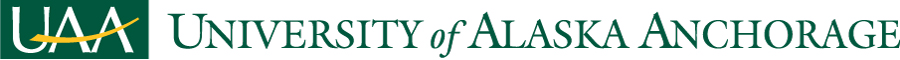 < Degree Level and Official Banner Program Name>Academic Assessment PlanAdopted byThe <Program> faculty:  <date>Submitted to the Academic Assessment Committee via:ayaac@uaa.alaska.edu<date>Mission Statement<Include your program mission statement here.>Program Student Learning OutcomesStudents graduating with a <degree level> in <program name> will be able to:Measures<Include your assessment measures here.>Process<Include your assessment process here.>